新 书 推 荐中文书名：《巨人音乐家》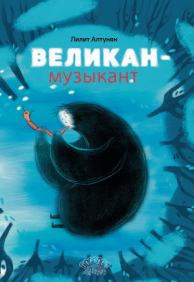 英文书名：THE GIANT MUSICIAN作    者：Lilit Altunyan出 版 社：Zangak代理公司：Thomas Wiedling literary agency / ANA页    数：40页出版时间：2020年代理地区：中国大陆、台湾审读资料：电子稿类    型：故事绘本在2021年独联体图书艺术国际大赛获奖（BOOK ART International Contest Of CIS）内容简介：森林里有一只喜欢吹笛子的音乐怪兽，他坐在森林的一角，吹奏着美妙的旋律。有一天，他决定在城里开一场音乐会，于是拿起笛子，出发前往城里。结果发现音乐厅的门比他的头还小，但这并没有吓倒我们的笛子演奏者……他最终找到了出路。这是一个关于一位杰出音乐家的寓言故事， 每个创作者都梦想受到关注。这位巨人音乐家似乎非常引人注目，但他梦想的是不仅被看到，而是被人听到他的音乐。巨人认为真正的音乐家是在音乐厅表演的。但事实好像不是他想的这样……作者简介：莉莉特·阿尔图尼扬（Lilit Altunyan）1980年出生于亚美尼亚的埃里温。她作为视觉艺术家举办过当地和国际展览，并且是图画书作者和插画家。她的处女作《当我悲伤时》（When I am Sad）在2018年ReAnimania IAFF上被Animation du Monde选中，并在2019年Annecy IAFF MIFA Pitches上获得Folimage联合制作奖。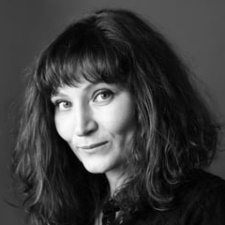 Lilit的故事揭示了关于身份、自我发现、目标和梦想、归属和情感的普遍真理。她书中传递的信息由浅入深多层次逐渐展开，不仅适合儿童，也适合成年人阅读。内文插图：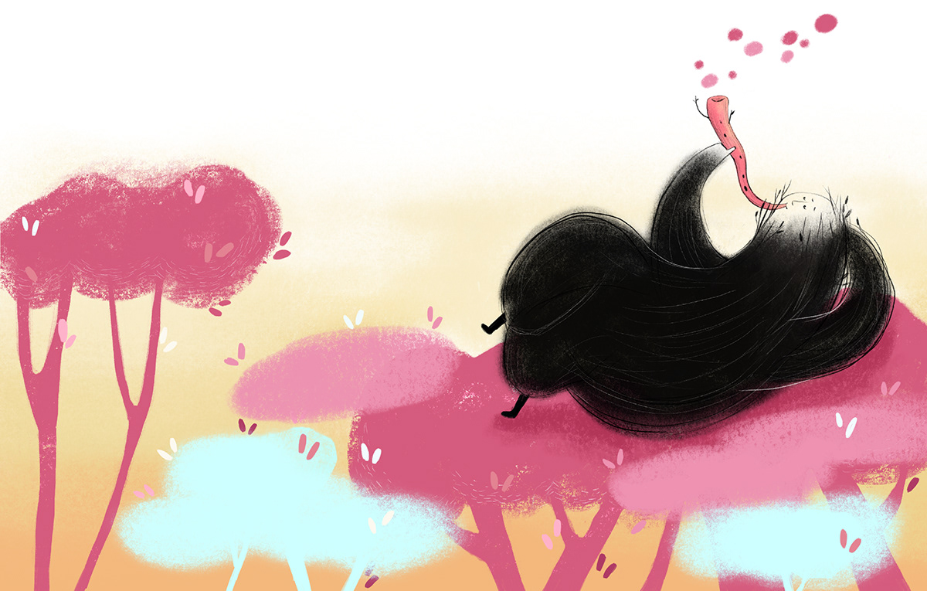 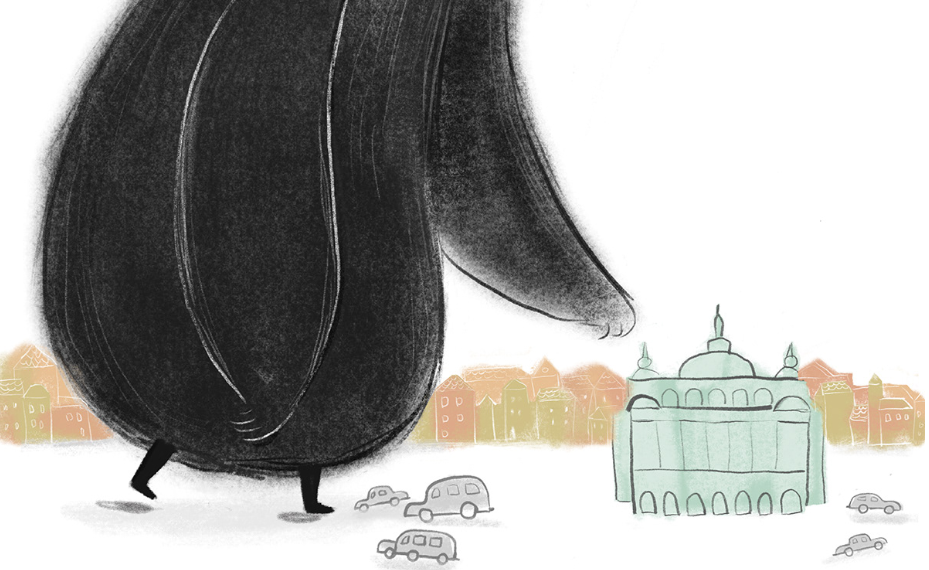 感谢您的阅读！请将反馈信息发至：版权负责人Email：Rights@nurnberg.com.cn 安德鲁·纳伯格联合国际有限公司北京代表处北京市海淀区中关村大街在地图中查看甲59号中国人民大学文化大厦1705室, 邮编：100872电话：010-82504106,   传真：010-82504200公司网址：http://www.nurnberg.com.cn 书目下载：http://www.nurnberg.com.cn/booklist_zh/list.aspx书讯浏览：http://www.nurnberg.com.cn/book/book.aspx视频推荐：http://www.nurnberg.com.cn/video/video.aspx豆瓣小站：http://site.douban.com/110577/新浪微博：安德鲁纳伯格公司的微博_微博 (weibo.com)微信订阅号：ANABJ2002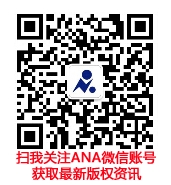 